Programme de Français cycle 3Compétences attendues de fin de cycle- Ecouter un récit et manifester sa compréhension en répondant à des questions sans se reporter au texte- Dire de mémoire un texte à haute voix- Réaliser une courte présentation orale en prenant appui sur des notes ou sur diaporama ou autre outil numérique- Interagir de façon constructive avec d’autres élèves dans un groupe pour confronter des réactions ou des points de vueCompétences attendues de fin de cycle- Ecouter un récit et manifester sa compréhension en répondant à des questions sans se reporter au texte- Dire de mémoire un texte à haute voix- Réaliser une courte présentation orale en prenant appui sur des notes ou sur diaporama ou autre outil numérique- Interagir de façon constructive avec d’autres élèves dans un groupe pour confronter des réactions ou des points de vueCompétences attendues de fin de cycle- Ecouter un récit et manifester sa compréhension en répondant à des questions sans se reporter au texte- Dire de mémoire un texte à haute voix- Réaliser une courte présentation orale en prenant appui sur des notes ou sur diaporama ou autre outil numérique- Interagir de façon constructive avec d’autres élèves dans un groupe pour confronter des réactions ou des points de vueEnjeux/objectifs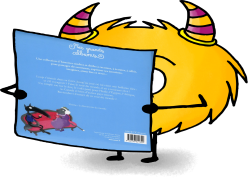 - Développer des compétences langagières complexes en situation de réception et en situation de productionEnjeux/objectifs- Développer des compétences langagières complexes en situation de réception et en situation de productionEnjeux/objectifs- Développer des compétences langagières complexes en situation de réception et en situation de productionEnjeux/objectifs- Développer des compétences langagières complexes en situation de réception et en situation de productionDisciplineDisciplineCompétences du programmeconnaissances/capacités/attitudeCM1CM26e Langage oral Ecouter pour comprendre un message oral, un propos, un discours, un texte luLO1. Attention portée aux éléments vocaux (accentuation, segmentation, intonation…)XXXXLangage oral Ecouter pour comprendre un message oral, un propos, un discours, un texte luLO2. Maintien d’une attention orientée en fonction du butXXXLangage oral Ecouter pour comprendre un message oral, un propos, un discours, un texte luLO3. Identification et mémorisation des informations importantesXXXLangage oral Ecouter pour comprendre un message oral, un propos, un discours, un texte luLO4. Enchaînement et mise en relation de ces informations, ainsi que des informations implicitesXXXLangage oral Ecouter pour comprendre un message oral, un propos, un discours, un texte luLO5. Repérage et prise en compte des caractéristiques des différents genres de discoursXXXLangage oral Ecouter pour comprendre un message oral, un propos, un discours, un texte luLO6. Repérage d’éventuelles difficultés de compréhension et verbalisation de ces difficultés et des moyens d’y répondreXXXLangage oral Ecouter pour comprendre un message oral, un propos, un discours, un texte luLO7. Faire preuve de vigilance critique par rapport au langage écoutéXXXLangage oral Parler en prenant en compte son auditoireLO8. Mobiliser les ressources de la voix et du corps pour être entendu et comprisXXXLangage oral Parler en prenant en compte son auditoireLO9. Organiser et structurer ses propos selon le genre de discoursXXXLangage oral Parler en prenant en compte son auditoireLO10. Mettre en voix des textes littérairesXXXLangage oral Parler en prenant en compte son auditoireLO11. Mémoriser des textes présentés ou interprétésXXXLangage oralParticiper à des échanges dans des situations diversifiéesLO12. Prendre en compte la parole des différents interlocuteursXXXLangage oralParticiper à des échanges dans des situations diversifiéesLO13. Présenter une idée, un point de vue en tenant compte des autres points de vue exprimés (approbation, contestation, apportde compléments, reformulation…).XXXLangage oralParticiper à des échanges dans des situations diversifiéesLO14. Mobiliser des stratégies argumentatives XXXLangage oralParticiper à des échanges dans des situations diversifiéesLO15. Respecter des règles conversationnelles XXXLangage oralParticiper à des échanges dans des situations diversifiéesLO16. Construire et mobiliser des moyens XXXLangage oralAdopter une attitude critique par rapport au langage produitLO17. Réguler les échanges XXXLangage oralAdopter une attitude critique par rapport au langage produitLO18. Prendre en compte des critères d’évaluation explicites élaborés collectivement pour les présentations orales.XXXLangage oralAdopter une attitude critique par rapport au langage produitLO19. S’autocorriger après écoute (reformulations).XXXLangage oralAdopter une attitude critique par rapport au langage produitLO20. Maîtriser la syntaxe de la langue oraleXXXLangage oralAdopter une attitude critique par rapport au langage produitLO21. Relever et réemployer des mots, des expressions et des formulationsXXXCompétences attendues de fin de cycle- Lire, comprendre et interpréter un texte littéraire adapté à son âge et réagir à sa lecture.- Lire et comprendre des textes et des documents (textes, tableaux, graphiques, schémas, diagrammes,images) pour apprendre dans les différentes disciplines.Compétences attendues de fin de cycle- Lire, comprendre et interpréter un texte littéraire adapté à son âge et réagir à sa lecture.- Lire et comprendre des textes et des documents (textes, tableaux, graphiques, schémas, diagrammes,images) pour apprendre dans les différentes disciplines.Enjeux/objectifs- Former un élève lecteur autonomeEnjeux/objectifs- Former un élève lecteur autonomeEnjeux/objectifs- Former un élève lecteur autonomeEnjeux/objectifs- Former un élève lecteur autonomeDisciplineCompétences du programme/socleCompétencesgénéralesconnaissances/capacités/attitudeCM1CM26e Lecture et compréhension de l’écrit Renforcer la fluidité de la lectureLCE1. Mémoriser des mots fréquents et réguliersXXXXXLecture et compréhension de l’écrit Renforcer la fluidité de la lectureLCE2. Mémoriser des mots fréquents et irréguliersXXXLecture et compréhension de l’écrit Renforcer la fluidité de la lectureLCE3. Décoder de façon efficace et rapideXXLecture et compréhension de l’écrit Renforcer la fluidité de la lectureLCE4. Prendre en compte des groupes syntaxiques, des marques de ponctuationXXXLecture et compréhension de l’écritComprendre un texte et l’interpréterLCE5. Mettre en œuvre une démarche de compréhension d’un texte entendu ou luXXXLecture et compréhension de l’écritComprendre un texte et l’interpréterLCE6. Identifier un genre et ses enjeux et les mettre en relation avec des lectures antérieures ou ses connaissances personnellesXXXLecture et compréhension de l’écritComprendre un texte et l’interpréterLCE7. Mobiliser des connaissances lexicalesXXXLecture et compréhension de l’écritComprendre un texte et l’interpréterLCE8. Mettre en relation le texte et les imagesXXXLecture et compréhension de l’écritComprendre un texte et l’interpréterLCE9. Construire des caractéristiques et spécificités des genres littérairesXXXLecture et compréhension de l’écritComprendre un texte et l’interpréterLCE10. Utiliser ses expériences ou connaissances pour exprimer une réaction, un point de vue ou un jugement sur un texte ou un ouvrageXXXLecture et compréhension de l’écritComprendre un texte et l’interpréterLCE11. Mettre en voix un texteXXXLecture et compréhension de l’écritComprendre des textes, des documents et des images et les interpréterLCE12. Mettre en œuvre une démarche de compréhensionXXXLecture et compréhension de l’écritComprendre des textes, des documents et des images et les interpréterLCE13. Expliciter les relations et les éléments externes de cohérence externesXXXLecture et compréhension de l’écritComprendre des textes, des documents et des images et les interpréterLCE14. Mobiliser des connaissances lexicalesXXXLecture et compréhension de l’écritComprendre des textes, des documents et des images et les interpréterLCE15. Identifier et construire des caractéristiques et des spécificités des genres propres aux enseignements et disciplines XXXLecture et compréhension de l’écritComprendre des textes, des documents et des images et les interpréterLCE16. Identifier et construire des caractéristiques et spécificités de formes d’expression et de représentationXXXLecture et compréhension de l’écritComprendre des textes, des documents et des images et les interpréterLCE17. Apprendre de façon explicite à mettre en relation des informations avec plusieurs supportsXXXLecture et compréhension de l’écritComprendre des textes, des documents et des images et les interpréterLCE18. Mettre en relation explicitement un document lu avec d’autres documents vus antérieurementXXXLecture et compréhension de l’écritComprendre des textes, des documents et des images et les interpréterLCE19. Identifier la portée des informations contenues dans les documentsXXXLecture et compréhension de l’écritContrôler sa compréhension et adopter un comportement de lecteur autonomeLCE20. Justifier ses réponses en s’appuyant sur le texte ou ses connaissances/Repérer ses difficultés et tenter de les expliquerXXXLecture et compréhension de l’écritContrôler sa compréhension et adopter un comportement de lecteur autonomeLCE21. Choisir un ouvrage selon son niveau de lectureXXXLecture et compréhension de l’écritContrôler sa compréhension et adopter un comportement de lecteur autonome5 ouvrages de littératures et 2 œuvres classiques4 ouvrages de littératures et 3 œuvres classiquesXXCompétences attendues de fin de cycle- Écrire un texte d’une à deux pages adapté à son destinataire.- Après révision, obtenir un texte organisé et cohérent, à la graphie lisible et respectant les régularitésorthographiques étudiées au cours du cycle.Compétences attendues de fin de cycle- Écrire un texte d’une à deux pages adapté à son destinataire.- Après révision, obtenir un texte organisé et cohérent, à la graphie lisible et respectant les régularitésorthographiques étudiées au cours du cycle.Compétences attendues de fin de cycle- Écrire un texte d’une à deux pages adapté à son destinataire.- Après révision, obtenir un texte organisé et cohérent, à la graphie lisible et respectant les régularitésorthographiques étudiées au cours du cycle.Enjeux/objectifs- Automatiser le geste graphique- Développer la réflexion- Devenir un acteur conscient et autonome de ses productionsEnjeux/objectifs- Automatiser le geste graphique- Développer la réflexion- Devenir un acteur conscient et autonome de ses productionsEnjeux/objectifs- Automatiser le geste graphique- Développer la réflexion- Devenir un acteur conscient et autonome de ses productionsEnjeux/objectifs- Automatiser le geste graphique- Développer la réflexion- Devenir un acteur conscient et autonome de ses productionsDisciplineDisciplineCompétences du programmeconnaissances/capacités/attitudeCM1CM26e Ecriture Ecrire à la main de manière fluide et efficaceE1. Automatiser les gestes de l’écriture cursiveXXXEcriture Ecrire à la main de manière fluide et efficaceE2. S’entraîner à copier pour développer sa rapidité et son efficacitéXXEcritureEcrire avec un clavier rapidement et efficacementE3. Apprendre l’usage du clavierXXEcritureEcrire avec un clavier rapidement et efficacementE4. Ecrire sur l’ordinateurXXEcritureRecourir à l’écriture pour réfléchir et pour apprendreE5. Formuler des impressions de lecture, émettre des hypothèses, articuler des idées, hiérarchiser, listerXXXEcritureRecourir à l’écriture pour réfléchir et pour apprendreE6. Reformuler, conclure, résumerXXXEcritureRecourir à l’écriture pour réfléchir et pour apprendreE7. Expliquer une démarche, justifier, argumenterXXXEcritureProduire des écrits variés en s’appropriant les différentes dimensions de l’activité d’écritureE8. Connaître les caractéristiques principales des différents genres d’écrits à produireXXXEcritureProduire des écrits variés en s’appropriant les différentes dimensions de l’activité d’écritureE9. Construire une posture d’auteurXXXEcritureProduire des écrits variés en s’appropriant les différentes dimensions de l’activité d’écritureE10. Mettre en œuvre une démarche de production de textesXXXEcritureProduire des écrits variés en s’appropriant les différentes dimensions de l’activité d’écritureE11. Utiliser le brouillon ou des écrits de travailXXXEcritureProduire des écrits variés en s’appropriant les différentes dimensions de l’activité d’écritureE12. Maîtriser ou utiliser ses connaissances sur la langueXXXEcritureProduire des écrits variés en s’appropriant les différentes dimensions de l’activité d’écritureE13. Mobiliser des outils liés à l’étude de la langueXXXEcritureRéécrire à partir de nouvelles consignes ou faire évoluer son texteE14. Concevoir l’écriture comme un processus inscrit dans la duréeXXXEcritureRéécrire à partir de nouvelles consignes ou faire évoluer son texteE15. Evaluer son texteXXXEcritureRéécrire à partir de nouvelles consignes ou faire évoluer son texteE16. Expérimenter de nouvelles consignes d’écritureXXXEcriturePrendre en compte les normes de l’écrit pour formuler, transcrire et réviserE17. Prendre conscience des éléments qui assurent la cohérence du texteXXXEcriturePrendre en compte les normes de l’écrit pour formuler, transcrire et réviserE18. Mobiliser des connaissances portant sur la ponctuation et la syntaxeXXXEcriturePrendre en compte les normes de l’écrit pour formuler, transcrire et réviserE19. Prendre en compte la notion de paragraphe et des formes d’organisation du texte propres aux différents genres et types d’écritsXXXEcriturePrendre en compte les normes de l’écrit pour formuler, transcrire et réviserE20. Mobiliser des connaissances portant sur l’orthographe grammaticaleXXXEcriturePrendre en compte les normes de l’écrit pour formuler, transcrire et réviserE21. Mobiliser des connaissances portant sur l’orthographe lexicaleXXXCompétences attendues de fin de cycle- En rédaction de textes dans des contextes variés, maitriser les accords dans le groupe nominal(déterminant, nom, adjectif), entre le verbe et son sujet dans des cas simples (sujet placé avant le verbe et proche de lui, sujet composé d’un groupe nominal comportant au plus un adjectif ou uncomplément du nom ou sujet composé de deux noms, sujet inversé suivant le verbe) ainsi que l’accord de l’attribut avec le sujet.-  Raisonner pour analyser le sens des mots en contexte et en prenant appui sur la morphologie.Compétences attendues de fin de cycle- En rédaction de textes dans des contextes variés, maitriser les accords dans le groupe nominal(déterminant, nom, adjectif), entre le verbe et son sujet dans des cas simples (sujet placé avant le verbe et proche de lui, sujet composé d’un groupe nominal comportant au plus un adjectif ou uncomplément du nom ou sujet composé de deux noms, sujet inversé suivant le verbe) ainsi que l’accord de l’attribut avec le sujet.-  Raisonner pour analyser le sens des mots en contexte et en prenant appui sur la morphologie.Compétences attendues de fin de cycle- En rédaction de textes dans des contextes variés, maitriser les accords dans le groupe nominal(déterminant, nom, adjectif), entre le verbe et son sujet dans des cas simples (sujet placé avant le verbe et proche de lui, sujet composé d’un groupe nominal comportant au plus un adjectif ou uncomplément du nom ou sujet composé de deux noms, sujet inversé suivant le verbe) ainsi que l’accord de l’attribut avec le sujet.-  Raisonner pour analyser le sens des mots en contexte et en prenant appui sur la morphologie.Compétences attendues de fin de cycle- En rédaction de textes dans des contextes variés, maitriser les accords dans le groupe nominal(déterminant, nom, adjectif), entre le verbe et son sujet dans des cas simples (sujet placé avant le verbe et proche de lui, sujet composé d’un groupe nominal comportant au plus un adjectif ou uncomplément du nom ou sujet composé de deux noms, sujet inversé suivant le verbe) ainsi que l’accord de l’attribut avec le sujet.-  Raisonner pour analyser le sens des mots en contexte et en prenant appui sur la morphologie.Compétences attendues de fin de cycle- En rédaction de textes dans des contextes variés, maitriser les accords dans le groupe nominal(déterminant, nom, adjectif), entre le verbe et son sujet dans des cas simples (sujet placé avant le verbe et proche de lui, sujet composé d’un groupe nominal comportant au plus un adjectif ou uncomplément du nom ou sujet composé de deux noms, sujet inversé suivant le verbe) ainsi que l’accord de l’attribut avec le sujet.-  Raisonner pour analyser le sens des mots en contexte et en prenant appui sur la morphologie.Compétences attendues de fin de cycle- En rédaction de textes dans des contextes variés, maitriser les accords dans le groupe nominal(déterminant, nom, adjectif), entre le verbe et son sujet dans des cas simples (sujet placé avant le verbe et proche de lui, sujet composé d’un groupe nominal comportant au plus un adjectif ou uncomplément du nom ou sujet composé de deux noms, sujet inversé suivant le verbe) ainsi que l’accord de l’attribut avec le sujet.-  Raisonner pour analyser le sens des mots en contexte et en prenant appui sur la morphologie.Compétences attendues de fin de cycle- En rédaction de textes dans des contextes variés, maitriser les accords dans le groupe nominal(déterminant, nom, adjectif), entre le verbe et son sujet dans des cas simples (sujet placé avant le verbe et proche de lui, sujet composé d’un groupe nominal comportant au plus un adjectif ou uncomplément du nom ou sujet composé de deux noms, sujet inversé suivant le verbe) ainsi que l’accord de l’attribut avec le sujet.-  Raisonner pour analyser le sens des mots en contexte et en prenant appui sur la morphologie.DisciplineDisciplineCompétences du programmeconnaissances/capacités/attitudeCM1CM26e Etude de la langue Maîtriser les relations entre l’oral et l’écritEL1. Connaître l’ensemble des phonèmes et des graphèmes associésXXXEtude de la langue Maîtriser les relations entre l’oral et l’écritEL2. Connaître la variation et marques morphologiques à l’oral et à l’écritXXXEtude de la langueAcquérir la structure, le sens et l’orthographe des motsEL3. Faire des observations morphologiquesXXXEtude de la langueAcquérir la structure, le sens et l’orthographe des motsEL4. Analyser le sens des motsXXXEtude de la langueMaîtriser la forme des mots en lien avec la syntaxeEL5. Observer les marques du genre et du nombre entendues et écritesXXXEtude de la langueMaîtriser la forme des mots en lien avec la syntaxeEL6. Identifier des classes de mots subissant des variationsXXXEtude de la langueMaîtriser la forme des mots en lien avec la syntaxeEL7. Identifier le groupe nominal et l’accorderXXXEtude de la langueMaîtriser la forme des mots en lien avec la syntaxeEL8. Accorder le verbe et son sujetXXXEtude de la langueMaîtriser la forme des mots en lien avec la syntaxeEL9. Elaborer des règles de fonctionnement construites sur les régularitésXXXEtude de la langueObserver le fonctionnement du verbe et l’orthographierEL.10 Reconnaître le verbeXXXEtude de la langueObserver le fonctionnement du verbe et l’orthographierEL11. Mettre en évidence le lien entre le sens et la syntaxeXXXEtude de la langueObserver le fonctionnement du verbe et l’orthographierEL12. Comprendre la morphologie verbale écrite en appui sur les régularités et la décomposition du verbeXXXEtude de la langueObserver le fonctionnement du verbe et l’orthographierEL13. Mémoriser et conjuguer les verbes fréquents  (imparfait, futur, présent, impératif, passé simple)XXXEtude de la langueIdentifier les constituants d’une phrase simple en relation avec sa cohérence sémantique ; distinguer phrase simple et phrase complexeEL14. Mettre en évidence la cohérence sémantique de la phraseXXXEtude de la langueIdentifier les constituants d’une phrase simple en relation avec sa cohérence sémantique ; distinguer phrase simple et phrase complexeEL15. Mettre en évidence des groupes syntaxiquesXXXEtude de la langueIdentifier les constituants d’une phrase simple en relation avec sa cohérence sémantique ; distinguer phrase simple et phrase complexeEL16. Distinguer phrase simple-phrase complexe à partir du repérage des verbesEtude des propositionsXXEtude de la langueTerminologie attendueEL17. Identifier et manipuler : nom/verbe./déterminant/adjectif/pronom/groupe nominalXXXEtude de la langueTerminologie attendueEL18. Identifier et manipuler : Verbe de la phrase/ sujet du verbe/ complément du verbe/ complément de phrase/ complément du nomXXXEtude de la langueTerminologie attendueEL19. Identifier et manipuler le sujet de la phraseXXXEtude de la langueTerminologie attendueEL21.Identifier et manipuler phrase simple et phrase complexeXXCompétences attendues de fin de cycleCompétences attendues de fin de cycleCompétences attendues de fin de cycleEnjeux/objectifs- Développer une culture littéraire commune et s’interroger sur le mondeEnjeux/objectifs- Développer une culture littéraire commune et s’interroger sur le mondeEnjeux/objectifs- Développer une culture littéraire commune et s’interroger sur le mondeEnjeux/objectifs- Développer une culture littéraire commune et s’interroger sur le mondeDisciplineDisciplineCompétences du programmeconnaissances/capacités/attitudeCM1CM26e Culture littéraire et artistique Enjeux littéraires et de formation personnelleHéros/héroïne et personnages- Découvrir des œuvres , des textes mettant en scène des types de héros bien identifiés ou qui se révèlent comme tels.- Comprendre les qualités et les valeurs qui les caractérisent.- S’interroger sur les valeurs socioculturelles et les qualités humaines dont ils sont porteurs, sur l’identification ou la projection possible du lecteurXXXXCulture littéraire et artistiqueLa morale en questions- Découvrir des œuvres de genres différents qui interrogent certains fondements de la société comme la justice, le respect des différences, les droits et les devoirs…- Comprendre les valeurs morales portées par les personnages et le sens de leurs actions- S’interroger, définir les valeurs en question, voire les tensions entre ces valeurs pour vivre en sociétéXXXCulture littéraire et artistiqueSe confronter au merveilleux, à l’étrange- Découvrir des contes, des albums adaptant des récits mythologiques, des pièces de théâtre mettant en scène des personnages sortant de l’ordinaire ou des figures surnaturelles- Comprendre ce qu’ils symbolisent- S’interroger sur le plaisir, la peur, l’attirance ou le rejet suscités par ces personnages.XXXCulture littéraire et artistiqueVivre des aventures- Découvrir des romans d’aventures dont le personnage principal est proche des élèves afin de favoriser l’entrée dans la lecture.- Comprendre la dynamique du récit, les personnages et leurs relations.- S’interroger sur les modalités du suspens et imaginer des possibles narratifsXXXCulture littéraire et artistiqueImaginer, dire et célébrer le mondeDécouvrir des poèmes, des contes étiologiques, des paroles de célébration appartenant à différentes cultures- Comprendre l’aptitude du langage à dire le monde, à exprimer la relation de l’être humain à la nature, à rêver sur l’origine du monde.- S’interroger sur la nature du langage poétiqueXXXCulture littéraire et artistiqueSe découvrir, s’affirmer dans le rapport aux autres- Découvrir des récits d’apprentissage mettant en scène l’enfant dans la vie familiale, les relations entre enfants, l’école ou d’autres groupes sociaux- Comprendre la part de vérité et de la fiction- S’interroger sur la nature et les difficultés des apprentissages humainsXXX